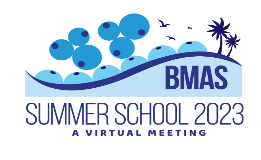 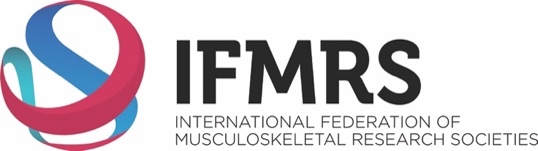 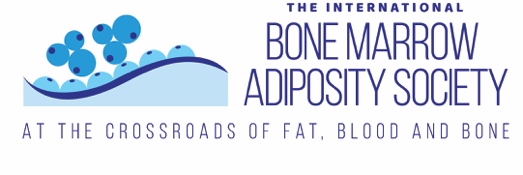 BMAS-IFMRS Future Global Leaders AwardBone Marrow Adiposity Society welcomes candidates from Low and Middle Income Countries for the BMAS-IFMRS Future Global Leaders Award that will provide free registration to the second edition of the BMAS Summer School 2023, a virtual meeting that will be held on 4-6th September 2023. More info can be found at https://bma-society.org/summer-school-2023/. This 3-half day event is addressed to all Early Career Researchers (Students, Postdocs, PIs) that are interested about Bone Marrow Adiposity. The meeting includes scientific lectures and career development workshops, with an amazing panel of speakers. Check the program https://bma-society.org/summer-school-2023-program/.BMAS, in collaboration with IFMRS, is launching applications for the Future Global Leaders Award, that will provide free registration to BMAS Summer School 2023.Ten successful applicants from Low and Middle Income Countries will be selected based on the quality of their responses to the criteria in their cover letter. How to applyWe ask you to prepare a cover letter, following the instruction in the application form below. Abstracts are welcome but not mandatory for these awards.DeadlineThe deadline for applications is 31 July 2023.For more info contact biagio.palmisano@uniroma1.itWe look forward to seeing you at the BMAS Summer School 2023!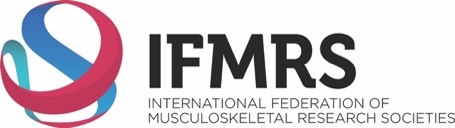 Future Global Leaders Award Application FormPlease email your application to: bmas_summerschool@biomed.cas.cz and biagio.palmisano@uniroma1.itDo you want your abstract published?            Yes			NoApplicant information  Applicant information  First name Last nameAffiliation Email addressTitle (Master, PhD student, Postdoc, etc.)Are you currently a BMAS member?Yes	NoDo you intend to present an abstract? Yes	NoAbstract detailsAbstract detailsTitleAuthors (insert all authors here)Authors’ affiliations Keywords (max 5)Text (max 300 words):AimMethodsResultsConclusionText (max 300 words):AimMethodsResultsConclusionCover letter Brief description of you and your project (max 100 words).How will attending the BMAS summer school help you to achieve your career goals? (max 100 words).